    انبار لطفاً اجناس زير را به ……………… تحويل و به‌حساب ………………… منظور فرماييد .     انبار لطفاً اجناس زير را به ……………… تحويل و به‌حساب ………………… منظور فرماييد .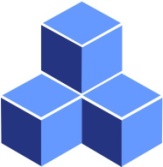 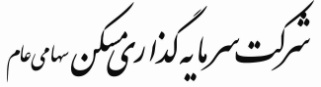 درخواست كالا شماره :‌تاريــخ :    /    /پيوست:رديفكدشرح كالاشرح كالاشماره فنيواحدواحدتعدادمحل موردمصرفنام‌وامضاء درخواست‌كننده:تاريخ :نام‌وامضاء درخواست‌كننده:تاريخ :نام‌وامضاء درخواست‌كننده:تاريخ :نام‌وامضاء مديريامعاونت‌مربوطه:تاريخ : نام‌وامضاء مديريامعاونت‌مربوطه:تاريخ : نام‌وامضاء مديريامعاونت‌مربوطه:تاريخ : نام‌وامضاء مدیر منابع انسانی : تاريخ :نام‌وامضاء مدیر منابع انسانی : تاريخ :نام‌وامضاء مدیر منابع انسانی : تاريخ :كدمدرك :                  F.AD.01 (2)                                                                    تاريخ بازنگري : 14/12/84درخواست كالا شماره :‌تاريــخ :    /    /پيوست:رديفكدشرح كالاشرح كالاشماره فنيواحدواحدتعدادمحل موردمصرفنام‌وامضاء درخواست‌كننده:تاريخ :نام‌وامضاء درخواست‌كننده:تاريخ :نام‌وامضاء درخواست‌كننده:تاريخ :نام‌وامضاء مديريامعاونت‌مربوطه:تاريخ : نام‌وامضاء مديريامعاونت‌مربوطه:تاريخ : نام‌وامضاء مديريامعاونت‌مربوطه:تاريخ : نام‌وامضاء مدیر منابع انسانی : تاريخ :نام‌وامضاء مدیر منابع انسانی : تاريخ :نام‌وامضاء مدیر منابع انسانی : تاريخ :كدمدرك :                  F.AD.01 (2)                                                                    تاريخ بازنگري :  14/12/84